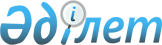 О внесении изменений в некоторые приказы Министерства по инвестициям и развитию Республики Казахстан и Министерства индустрии и инфраструктурного развития Республики КазахстанПриказ Министра индустрии и инфраструктурного развития Республики Казахстан от 9 декабря 2022 года № 702. Зарегистрирован в Министерстве юстиции Республики Казахстан 13 декабря 2022 года № 31076
      ПРИКАЗЫВАЮ:
      1. Утвердить прилагаемый перечень приказов Министра по инвестициям и развитию Республики Казахстан и Министерства индустрии и инфраструктурного развития Республики Казахстан, в которые вносятся изменения согласно приложению к настоящему приказу.
      2. Комитету автомобильных дорог Министерства индустрии и инфраструктурного развития Республики Казахстан в установленном законодательством порядке обеспечить:
      1) государственную регистрацию настоящего приказа в Министерстве юстиции Республики Казахстан;
      2) размещение настоящего приказа на интернет-ресурсе Министерства индустрии и инфраструктурного развития Республики Казахстан.
      3. Контроль за исполнением настоящего приказа возложить на курирующего вице-министра индустрии и инфраструктурного развития Республики Казахстан.
      4. Настоящий приказ вводится в действие по истечении десяти календарных дней после дня его первого официального опубликования.
      "СОГЛАСОВАН"Министерство финансовРеспублики Казахстан Перечень некоторых приказов Министерства по инвестициям и развитию Республики Казахстан и Министерства индустрии и инфраструктурного развития Республики Казахстан, в которые вносятся изменения
      1. В приказе исполняющего обязанности Министра по инвестициям и развитию Республики Казахстан от 26 марта 2015 года № 317 "Об использовании автомобильной дороги (участка) общего пользования республиканского значения на платной основе" (зарегистрирован в Реестре государственной регистрации нормативных правовых актов за № 11144):
      в пункте 1:
      подпункты 1) и 2) изложить в следующей редакции:
      "1) участок "Астана – Щучинск" километр (далее – км) 18 + 772 – км 230 + 250 автомобильной дороги общего пользования республиканского значения I-а категории "Астана – Петропавловск", через Кокшетау (далее – платная дорога (участок) используется на платной основе;
      2) проезд может осуществляться по альтернативной дороге: участок "Астана – Атбасар" автомобильной дороги республиканского значения "граница РФ (на Екатеринбург) – Алматы", участок "Атбасар – Зеренда" автомобильной дороги республиканского значения "Кокшетау – Атбасар", автомобильная дорога республиканского значения "Щучинск – Зеренда";";
      приложение 3 изложить в новой редакции согласно приложению 1 к настоящему перечню.
      2. В приказе Министра по инвестициям и развитию Республики Казахстан от 24 декабря 2018 года № 902 "Об использовании автомобильной дороги (участка) общего пользования республиканского значения на платной основе" (зарегистрирован в Реестре государственной регистрации нормативных правовых актов за № 18071):
      в пункте 1:
      подпункты 1) и 2) изложить в следующей редакции:
      "1) участок "Астана – Темиртау" километр (далее – км) 1291 + 335 – км 1425 + 422 автомобильной дороги общего пользования республиканского значения, I-а категории "граница Российской Федерации (на Екатеринбург) – Алматы", через Костанай, Астана, Караганда (далее – платная дорога (участок) используется на платной основе;
      2) проезд может осуществляться по альтернативной дороге: автомобильная дорога общего пользования республиканского значения "Астана – Кабанбай батыра – Энтузиаст – Киевка – Темиртау";";
      приложение 2 изложить в новой редакции согласно приложению 2 к настоящему перечню.
      3. В приказе Министра по инвестициям и развитию Республики Казахстан от 24 декабря 2018 года № 903 "Об использовании автомобильной дороги (участка) общего пользования республиканского значения на платной основе" (зарегистрирован в Реестре государственной регистрации нормативных правовых актов за № 18072):
      приложение 2 изложить в новой редакции согласно приложению 3 к настоящему перечню.
      4. В приказе Министра по инвестициям и развитию Республики Казахстан от 24 декабря 2018 года № 904 "Об использовании автомобильной дороги (участка) общего пользования республиканского значения на платной основе" (зарегистрирован в Реестре государственной регистрации нормативных правовых актов за № 18073):
      в пункте 1:
      подпункты 1) и 2) изложить в следующей редакции:
      "1) участок "Алматы – Конаев" километр (далее – км) 25 + 045 – км 67 + 000 автомобильной дороги общего пользования республиканского значения I-а категории "Алматы – Усть-Каменогорск (с обходом Сарканд, Аягоз и подъездом к перевалу Мукры)" (далее – платная дорога (участок)) используется на платной основе;
      2) проезд осуществляется по альтернативной дороге: автомобильная дорога общего пользования республиканского значения "граница Российской Федерации (на Екатеринбург) – Алматы", через Костанай, Астана, Караганда участок "Алматы – Курты", автомобильная дорога общего пользования республиканского значения "Конаев – Курты";";
      приложение 2 изложить в новой редакции согласно приложению 4 к настоящему перечню.
      5. В приказе исполняющего обязанности Министра индустрии и инфраструктурного развития Республики Казахстан от 10 ноября 2021 года № 581 "Об использовании участка автомобильной дороги республиканского значения Тараз – Кайнар на платной основе" (зарегистрирован в Реестре государственной регистрации нормативных правовых актов за № 25114):
      приложение 2 изложить в новой редакции согласно приложению 5 к настоящему перечню.
      6. В приказе исполняющего обязанности Министра индустрии и инфраструктурного развития Республики Казахстан от 10 ноября 2021 года № 582 "Об использовании участка автомобильной дороги республиканского значения Шымкент – Кызылорда на платной основе" (зарегистрирован в Реестре государственной регистрации нормативных правовых актов за № 25113):
      приложение 2 изложить в новой редакции согласно приложению 6 к настоящему перечню.
      7. В приказе исполняющего обязанности Министра индустрии и инфраструктурного развития Республики Казахстан от 10 ноября 2021 года № 583 "Об использовании участка автомобильной дороги республиканского значения Щучинск – Кокшетау на платной основе" (зарегистрирован в Реестре государственной регистрации нормативных правовых актов за № 25112):
      в пункте 1:
      подпункт 1) изложить в следующей редакции:
      "1) участок "Щучинск-Кокшетау" километр (далее – км) 230+250 – км 291+000 автомобильной дороги общего пользования республиканского значения I-б категории "Астана – Петропавловск", через Кокшетау (далее – платная дорога (участок)) используется на платной основе;";
      приложение 2 изложить в новой редакции согласно приложению 7 к настоящему перечню.
      8. В приказе исполняющего обязанности Министра индустрии и инфраструктурного развития Республики Казахстан от 10 ноября 2021 года № 584 "Об использовании участка автомобильной дороги республиканского значения Нур-Султан – Павлодар на платной основе" (зарегистрирован в Реестре государственной регистрации нормативных правовых актов за № 25108):
      заголовок изложить в следующей редакции:
      "Об использовании участка автомобильной дороги республиканского значения Астана – Павлодар на платной основе";
      в пункте 1:
      подпункты 1) и 2) изложить в следующей редакции:
      "1) участок "Астана – Павлодар" километр (далее – км) 16+000 – км 1367+000 автомобильной дороги общего пользования республиканского значения I-а категории "Астана – Ерейментау – Шидерты", автомобильной дороги общего пользования республиканского значения, I-а категории "Кызылорда – Павлодар – Успенка – граница Российской Федерации" (далее – платная дорога (участок)) используется на платной основе;
      2) проезд может осуществляться по альтернативной дороге: автомобильная дорога республиканского значения "Астана – Кабанбай батыра – Киевка – Темиртау", участок "Темиртау – Актау" автомобильной дороги республиканского значения "Бастау – Актау – Темиртау", участок "Актау – Ульяновский" автомобильной дороги республиканского значения "Караганды – Аягоз – Бугаз", автомобильная дорога республиканского значения "Калкаман – Баянауыл – Умуткер – Ульяновский", автомобильная дорога областного значения "Беловка – Калкаман", участок "Беловка – Ленинский" автомобильной дороги республиканского значения "Ленинский – Аксу – Коктобе – Большой Акжар – Курчатов", автомобильная дорога республиканского значения "Мостовой переход через реку Иртыш";";
      приложение 2 изложить в новой редакции согласно приложению 8 к настоящему перечню.
      9. В приказе исполняющего обязанности Министра индустрии и инфраструктурного развития Республики Казахстан от 10 ноября 2021 года № 585 "Об использовании участка автомобильной дороги республиканского значения Шымкент – Тараз на платной основе" (зарегистрирован в Реестре государственной регистрации нормативных правовых актов за № 25110):
      приложение 2 изложить в новой редакции согласно приложению 9 к настоящему перечню.
      10. В приказе исполняющего обязанности Министра индустрии и инфраструктурного развития Республики Казахстан от 10 ноября 2021 года № 586 "Об использовании участка автомобильной дороги республиканского значения Капшагай – Талдыкорган на платной основе" (зарегистрирован в Реестре государственной регистрации нормативных правовых актов за № 25109):
      заголовок изложить в следующей редакции:
      "Об использовании участка автомобильной дороги республиканского значения Конаев – Талдыкорган на платной основе";
      в пункте 1:
      подпункт 1) изложить в следующей редакции:
      "1) участок "Конаев – Талдыкорган" километр (далее – км) 67+000 – км 253+000 автомобильной дороги общего пользования республиканского значения І-б категории "Алматы – Усть-Каменогорск – Шемонаиха – граница Российской Федераций (с обходом Сарканд, Аягоз и подъездом к перевалу Мукры)" (далее – платная дорога (участок)) используется на платной основе;";
      приложение 1 изложить в новой редакции согласно приложению 10 к настоящему перечню;
      приложение 2 изложить в новой редакции согласно приложению 11 к настоящему перечню;
      приложение 3 изложить в новой редакции согласно приложению 12 к настоящему перечню.
      11. В приказе исполняющего обязанности Министра индустрии и инфраструктурного развития Республики Казахстан от 10 ноября 2021 года № 587 "Об использовании участка автомобильной дороги республиканского значения Шымкент – граница Республики Узбекистан (на Ташкент) на платной основе" (зарегистрирован в Реестре государственной регистрации нормативных правовых актов за № 25111):
      приложение 2 изложить в новой редакции согласно приложению 13 к настоящему перечню. Ставки платы за проезд по платной автомобильной дороге (участку)
      Участок "Астана – Щучинск" км 18 + 772 – км 230 + 250 автомобильной дороги общего пользования республиканского значения I-а категории "Астана – Петропавловск, через Кокшетау":
      1) абонемент - стимулирование пользователей платных автомобильных дорог (участков) на предоставление права вносить фиксированную стоимость оплаты за проезд автотранспортных средств по платным участкам автомобильных дорог на определенный период времени, которые зарегистрированы в установленном порядке на административно-территориальной единице (район области), прилегающей к платной автомобильной дороге (участку) общего пользования республиканского значения при перемещении в пределах одного платного участка;
      2) абонентская плата устанавливается для местного транспорта в зависимости от типа транспортного средства и грузоподъемности. Предусматриваются следующие виды абонементов:
      на один месяц:
      на один год (365 календарных дней):
      3) зона – это отрезок дороги на платной автомобильной дороге (участку), имеющий свою протяженность и определенную ставку платы за проезд в зависимости от грузоподъемности и типа транспортного средства;
      4) предоплата – плата за проезд по платным автомобильным дорогам (участкам) произведенная пользователем до проезда, через пункты взимания платы;
      5) местный транспорт – транспортное средство, зарегистрированный в установленном порядке на административно-территориальной единице (район области), прилегающей к платной автомобильной дороге (участку) общего пользования республиканского значения при перемещении за пределами одного района;
      6) транзитный транспорт – транспортное средство, не зарегистрированный в установленном порядке на административно-территориальной единице (район области), прилегающей к платной автомобильной дороге (участку) общего пользования республиканского значения или сведения о которых не содержатся в единой информационной системе зарегистрированного транспорта Министерства внутренних дел Республики Казахстан. Ставки платы за проезд по платной автомобильной дороге (участку)
      Участок "Астана – Темиртау" км 1291 + 335 – км 1425 + 422 автомобильной дороги общего пользования республиканского значения I-а категории "граница Российской Федерации (на Екатеринбург) – Алматы", через Костанай, Астана, Караганда:
      1) абонемент - стимулирование пользователей платных автомобильных дорог (участков) на предоставление права вносить фиксированную стоимость оплаты за проезд автотранспортных средств по платным участкам автомобильных дорог на определенный период времени, которые зарегистрированы в установленном порядке на административно-территориальной единице (район области), прилегающей к платной автомобильной дороге (участку) общего пользования республиканского значения при перемещении в пределах одного платного участка;
      2) абонентская плата устанавливается для местного транспорта в зависимости от типа транспортного средства и грузоподъемности. Предусматриваются следующие виды абонементов:
      на один месяц:
      на один год (365 календарных дней):
      3) зона – это отрезок дороги на платной автомобильной дороге (участку), имеющий свою протяженность и определенную ставку платы за проезд в зависимости от грузоподъемности и типа транспортного средства;
      4) предоплата – плата за проезд по платным автомобильным дорогам (участкам) произведенная пользователем до проезда, через пункты взимания платы;
      5) местный транспорт – транспортное средство, зарегистрированный в установленном порядке на административно-территориальной единице (район области), прилегающей к платной автомобильной дороге (участку) общего пользования республиканского значения при перемещении за пределами одного района;
      6) транзитный транспорт – транспортное средство, не зарегистрированный в установленном порядке на административно-территориальной единице (район области), прилегающей к платной автомобильной дороге (участку) общего пользования республиканского значения или сведения о которых не содержатся в единой информационной системе зарегистрированного транспорта Министерства внутренних дел Республики Казахстан. Ставки платы за проезд по платной автомобильной дороге (участку)
      Участок "Алматы – Хоргос" км 25 + 800 – км 320 + 800 автомобильной дороги общего пользования республиканского значения I-б категории "Алматы – Шелек – Хоргос":
      тенге
      1) абонемент - стимулирование пользователей платных автомобильных дорог (участков) на предоставление права вносить фиксированную стоимость оплаты за проезд автотранспортных средств по платным участкам автомобильных дорог на определенный период времени, которые зарегистрированы в установленном порядке на административно-территориальной единице (район области), прилегающей к платной автомобильной дороге (участку) общего пользования республиканского значения при перемещении в пределах одного платного участка;
      2) абонентская плата устанавливается для местного транспорта в зависимости от типа транспортного средства и грузоподъемности. Предусматриваются следующие виды абонементов:
      на один месяц:
      на один год (365 календарных дней):
      3) зона – это отрезок дороги на платной автомобильной дороге (участку), имеющий свою протяженность и определенную ставку платы за проезд в зависимости от грузоподъемности и типа транспортного средства;
      4) предоплата – плата за проезд по платным автомобильным дорогам (участкам) произведенная пользователем до проезда, через пункты взимания платы;
      5) местный транспорт – транспортное средство, зарегистрированный в установленном порядке на административно-территориальной единице (район области), прилегающей к платной автомобильной дороге (участку) общего пользования республиканского значения при перемещении за пределами одного района;
      6) транзитный транспорт – транспортное средство, не зарегистрированный в установленном порядке на административно-территориальной единице (район области), прилегающей к платной автомобильной дороге (участку) общего пользования республиканского значения или сведения о которых не содержатся в единой информационной системе зарегистрированного транспорта Министерства внутренних дел Республики Казахстан. Ставки платы за проезд по платной автомобильной дороге (участку)
      Участок "Алматы – Конаев" км 25 + 045 – км 67 + 000 автомобильной дороги общего пользования республиканского значения I-а категории "Алматы – Усть-Каменогорск (с обходом Сарканд, Аягоз и подъездом к перевалу Мукры)":
      тенге
      1) абонемент - стимулирование пользователей платных автомобильных дорог (участков) на предоставление права вносить фиксированную стоимость оплаты за проезд автотранспортных средств по платным участкам автомобильных дорог на определенный период времени, которые зарегистрированы в установленном порядке на административно-территориальной единице (район области), прилегающей к платной автомобильной дороге (участку) общего пользования республиканского значения при перемещении в пределах одного платного участка;
      2) абонентская плата устанавливается для местного транспорта в зависимости от типа транспортного средства и грузоподъемности. Предусматриваются следующие виды абонементов:
      на один месяц:
      на один год (365 календарных дней):
      3) зона – это отрезок дороги на платной автомобильной дороге (участку), имеющий свою протяженность и определенную ставку платы за проезд в зависимости от грузоподъемности и типа транспортного средства;
      4) предоплата – плата за проезд по платным автомобильным дорогам (участкам) произведенная пользователем до проезда, через пункты взимания платы;
      5) местный транспорт – транспортное средство, зарегистрированный в установленном порядке на административно-территориальной единице (район области), прилегающей к платной автомобильной дороге (участку) общего пользования республиканского значения при перемещении за пределами одного района;
      6) транзитный транспорт – транспортное средство, не зарегистрированный в установленном порядке на административно-территориальной единице (район области), прилегающей к платной автомобильной дороге (участку) общего пользования республиканского значения или сведения о которых не содержатся в единой информационной системе зарегистрированного транспорта Министерства внутренних дел Республики Казахстан. Ставки платы за проезд по платной автомобильной дороге (участку)
      Участок "Тараз – Кайнар" км 238 – 475+525 автомобильной дороги общего пользования республиканского значения I-б категории "Алматы – Ташкент – Термез":
      тенге
      1) абонемент - стимулирование пользователей платных автомобильных дорог (участков) на предоставление права вносить фиксированную стоимость оплаты за проезд автотранспортных средств по платным участкам автомобильных дорог на определенный период времени, которые зарегистрированы в установленном порядке на административно-территориальной единице (район области), прилегающей к платной автомобильной дороге (участку) общего пользования республиканского значения при перемещении в пределах одного платного участка;
      2) абонентская плата устанавливается для местного транспорта в зависимости от типа транспортного средства и грузоподъемности. Предусматриваются следующие виды абонементов:
      на один месяц:
      на один год (365 календарных дней):
      3) зона – это отрезок дороги на платной автомобильной дороге (участку), имеющий свою протяженность и определенную ставку платы за проезд в зависимости от грузоподъемности и типа транспортного средства;
      4) предоплата – плата за проезд по платным автомобильным дорогам (участкам) произведенная пользователем до проезда, через пункты взимания платы;
      5) местный транспорт – транспортное средство, зарегистрированный в установленном порядке на административно-территориальной единице (район области), прилегающей к платной автомобильной дороге (участку) общего пользования республиканского значения при перемещении за пределами одного района;
      6) транзитный транспорт – транспортное средство, не зарегистрированный в установленном порядке на административно-территориальной единице (район области), прилегающей к платной автомобильной дороге (участку) общего пользования республиканского значения или сведения о которых не содержатся в единой информационной системе зарегистрированного транспорта Министерства внутренних дел Республики Казахстан. Ставки платы за проезд по платной автомобильной дороге (участку)
      Участок "Шымкент – Кызылорда" км 2252+000 – км 1805+500 автомобильной дороги общего пользования республиканского значения I-б категории "граница Росcийской Федерации (на Самару) – Шымкент":
      тенге
      1) абонемент - стимулирование пользователей платных автомобильных дорог (участков) на предоставление права вносить фиксированную стоимость оплаты за проезд автотранспортных средств по платным участкам автомобильных дорог на определенный период времени, которые зарегистрированы в установленном порядке на административно-территориальной единице (район области), прилегающей к платной автомобильной дороге (участку) общего пользования республиканского значения при перемещении в пределах одного платного участка;
      2) абонентская плата устанавливается для местного транспорта в зависимости от типа транспортного средства и грузоподъемности. Предусматриваются следующие виды абонементов:
      на один месяц:
      на один год (365 календарных дней):
      3) зона – это отрезок дороги на платной автомобильной дороге (участку), имеющий свою протяженность и определенную ставку платы за проезд в зависимости от грузоподъемности и типа транспортного средства;
      4) предоплата – плата за проезд по платным автомобильным дорогам (участкам) произведенная пользователем до проезда, через пункты взимания платы;
      5) местный транспорт – транспортное средство, зарегистрированный в установленном порядке на административно-территориальной единице (район области), прилегающей к платной автомобильной дороге (участку) общего пользования республиканского значения при перемещении за пределами одного района;
      6) транзитный транспорт – транспортное средство, не зарегистрированный в установленном порядке на административно-территориальной единице (район области), прилегающей к платной автомобильной дороге (участку) общего пользования республиканского значения или сведения о которых не содержатся в единой информационной системе зарегистрированного транспорта Министерства внутренних дел Республики Казахстан. Ставки платы за проезд по платной автомобильной дороге (участку)
      Участок "Щучинск – Кокшетау" км 230+250 – км 291+000 автомобильной дороги общего пользования республиканского значения I-б категории "Астана – Петропавловск", через Кокшетау:
      тенге
      1) абонемент - стимулирование пользователей платных автомобильных дорог (участков) на предоставление права вносить фиксированную стоимость оплаты за проезд автотранспортных средств по платным участкам автомобильных дорог на определенный период времени, которые зарегистрированы в установленном порядке на административно-территориальной единице (район области), прилегающей к платной автомобильной дороге (участку) общего пользования республиканского значения при перемещении в пределах одного платного участка;
      2) абонентская плата устанавливается для местного транспорта в зависимости от типа транспортного средства и грузоподъемности. Предусматриваются следующие виды абонементов:
      на один месяц:
      на один год (365 календарных дней):
      3) зона – это отрезок дороги на платной автомобильной дороге (участку), имеющий свою протяженность и определенную ставку платы за проезд в зависимости от грузоподъемности и типа транспортного средства;
      4) предоплата – плата за проезд по платным автомобильным дорогам (участкам) произведенная пользователем до проезда, через пункты взимания платы;
      5) местный транспорт – транспортное средство, зарегистрированный в установленном порядке на административно-территориальной единице (район области), прилегающей к платной автомобильной дороге (участку) общего пользования республиканского значения при перемещении за пределами одного района;
      6) транзитный транспорт – транспортное средство, не зарегистрированный в установленном порядке на административно-территориальной единице (район области), прилегающей к платной автомобильной дороге (участку) общего пользования республиканского значения или сведения о которых не содержатся в единой информационной системе зарегистрированного транспорта Министерства внутренних дел Республики Казахстан. Ставки платы за проезд по платной автомобильной дороге (участку)
      Участок "Астана – Павлодар" км 16+000 – км 1367+000 автомобильной дороги общего пользования республиканского значения I-а категории "Астана – Ерейментау – Шидерты", автомобильной дороги общего пользования республиканского значения I-а категории "Кызылорда – Павлодар – Успенка – граница Российской Федерации":
      тенге
      1) абонемент - стимулирование пользователей платных автомобильных дорог (участков) на предоставление права вносить фиксированную стоимость оплаты за проезд автотранспортных средств по платным участкам автомобильных дорог на определенный период времени, которые зарегистрированы в установленном порядке на административно-территориальной единице (район области), прилегающей к платной автомобильной дороге (участку) общего пользования республиканского значения при перемещении в пределах одного платного участка;
      2) абонентская плата устанавливается для местного транспорта в зависимости от типа транспортного средства и грузоподъемности. Предусматриваются следующие виды абонементов:
      на один месяц:
      на один год (365 календарных дней):
      3) зона – это отрезок дороги на платной автомобильной дороге (участку), имеющий свою протяженность и определенную ставку платы за проезд в зависимости от грузоподъемности и типа транспортного средства;
      4) предоплата – плата за проезд по платным автомобильным дорогам (участкам) произведенная пользователем до проезда, через пункты взимания платы;
      5) местный транспорт – транспортное средство, зарегистрированный в установленном порядке на административно-территориальной единице (район области), прилегающей к платной автомобильной дороге (участку) общего пользования республиканского значения при перемещении за пределами одного района;
      6) транзитный транспорт – транспортное средство, не зарегистрированный в установленном порядке на административно-территориальной единице (район области), прилегающей к платной автомобильной дороге (участку) общего пользования республиканского значения или сведения о которых не содержатся в единой информационной системе зарегистрированного транспорта Министерства внутренних дел Республики Казахстан;
      7) протяженность платного участка и ставки платы за проезд указаны с учетом проводимых работ по реконструкции участка с км 593+000 по км 632+000. Ставки платы за проезд по платной автомобильной дороге (участку)
      Участок "Шымкент – Тараз" км 674+000 – км 534+700 автомобильной дороги общего пользования республиканского значения І-б категории "граница Республики Узбекистан (на Ташкент) – Шымкент – Тараз – Алматы – Хоргос через Кокпек, Коктал, Кайнар (с подъездами к границе Республики Казахстан и обходами Тараз, Кулан, перевал Кордай)":
      тенге
      1) абонемент - стимулирование пользователей платных автомобильных дорог (участков) на предоставление права вносить фиксированную стоимость оплаты за проезд автотранспортных средств по платным участкам автомобильных дорог на определенный период времени, которые зарегистрированы в установленном порядке на административно-территориальной единице (район области), прилегающей к платной автомобильной дороге (участку) общего пользования республиканского значения при перемещении в пределах одного платного участка;
      2) абонентская плата устанавливается для местного транспорта в зависимости от типа транспортного средства и грузоподъемности. Предусматриваются следующие виды абонементов:
      на один месяц:
      на один год (365 календарных дней):
      3) зона – это отрезок дороги на платной автомобильной дороге (участку), имеющий свою протяженность и определенную ставку платы за проезд в зависимости от грузоподъемности и типа транспортного средства;
      4) предоплата – плата за проезд по платным автомобильным дорогам (участкам) произведенная пользователем до проезда, через пункты взимания платы;
      5) местный транспорт – транспортное средство, зарегистрированный в установленном порядке на административно-территориальной единице (район области), прилегающей к платной автомобильной дороге (участку) общего пользования республиканского значения при перемещении за пределами одного района;
      6) транзитный транспорт – транспортное средство, не зарегистрированный в установленном порядке на административно-территориальной единице (район области), прилегающей к платной автомобильной дороге (участку) общего пользования республиканского значения или сведения о которых не содержатся в единой информационной системе зарегистрированного транспорта Министерства внутренних дел Республики Казахстан;
      7) протяженность платного участка и ставки платы за проезд указаны с учетом проводимых работ по реконструкции участка с км 593+000 по км 632+000. Перечень пересечений платной дороги (участка) с другими автомобильными дорогами и примыканий к другим автомобильным дорогам Ставки платы за проезд по платной автомобильной дороге (участку)
      Участок "Конаев – Талдыкорган" км 67+000 – км 253+000 автомобильной дороги общего пользования республиканского значения І-б категории "Алматы - Усть-Каменогорск - Шемонаиха - граница Российской Федераций (с обходом Сарканд, Аягоз и подъездом к перевалу Мукры)":
      тенге
      1) абонемент - стимулирование пользователей платных автомобильных дорог (участков) на предоставление права вносить фиксированную стоимость оплаты за проезд автотранспортных средств по платным участкам автомобильных дорог на определенный период времени, которые зарегистрированы в установленном порядке на административно-территориальной единице (район области), прилегающей к платной автомобильной дороге (участку) общего пользования республиканского значения при перемещении в пределах одного платного участка;
      2) абонентская плата устанавливается для местного транспорта в зависимости от типа транспортного средства и грузоподъемности. Предусматриваются следующие виды абонементов:
      на один месяц:
      на один год (365 календарных дней):
      3) зона – это отрезок дороги на платной автомобильной дороге (участку), имеющий свою протяженность и определенную ставку платы за проезд в зависимости от грузоподъемности и типа транспортного средства;
      4) предоплата – плата за проезд по платным автомобильным дорогам (участкам) произведенная пользователем до проезда, через пункты взимания платы;
      5) местный транспорт – транспортное средство, зарегистрированный в установленном порядке на административно-территориальной единице (район области), прилегающей к платной автомобильной дороге (участку) общего пользования республиканского значения при перемещении за пределами одного района;
      6) транзитный транспорт – транспортное средство, не зарегистрированный в установленном порядке на административно-территориальной единице (район области), прилегающей к платной автомобильной дороге (участку) общего пользования республиканского значения или сведения о которых не содержатся в единой информационной системе зарегистрированного транспорта Министерства внутренних дел Республики Казахстан. Перечень прилегающих населенных пунктов, не имеющих альтернативного проезда по другой автомобильной дороге Ставки платы за проезд по платной автомобильной дороге (участку)
      Участок "Шымкент – граница Узбекистана (на Ташкент)" км 719 + 000 – км 803 + 000 автомобильной дороги общего пользования республиканского значения I-б категории "граница Республики Узбекистан (на Ташкент) – Шымкент – Тараз – Алматы- Хоргос через Кокпек, Коктал, Кайнар (с подъездами к границе Республики Казахстан и обходами Тараз, Кулан, перевал Кордай)":
      тенге
      1) абонемент - стимулирование пользователей платных автомобильных дорог (участков) на предоставление права вносить фиксированную стоимость оплаты за проезд автотранспортных средств по платным участкам автомобильных дорог на определенный период времени, которые зарегистрированы в установленном порядке на административно-территориальной единице (район области), прилегающей к платной автомобильной дороге (участку) общего пользования республиканского значения при перемещении в пределах одного платного участка;
      2) абонентская плата устанавливается для местного транспорта в зависимости от типа транспортного средства и грузоподъемности. Предусматриваются следующие виды абонементов:
      на один месяц:
      на один год (365 календарных дней):
      3) зона – это отрезок дороги на платной автомобильной дороге (участку), имеющий свою протяженность и определенную ставку платы за проезд в зависимости от грузоподъемности и типа транспортного средства;
      4) предоплата – плата за проезд по платным автомобильным дорогам (участкам) произведенная пользователем до проезда, через пункты взимания платы;
      5) местный транспорт – транспортное средство, зарегистрированный в установленном порядке на административно-территориальной единице (район области), прилегающей к платной автомобильной дороге (участку) общего пользования республиканского значения при перемещении за пределами одного района;
      6) транзитный транспорт – транспортное средство, не зарегистрированный в установленном порядке на административно-территориальной единице (район области), прилегающей к платной автомобильной дороге (участку) общего пользования республиканского значения или сведения о которых не содержатся в единой информационной системе зарегистрированного транспорта Министерства внутренних дел Республики Казахстан.
					© 2012. РГП на ПХВ «Институт законодательства и правовой информации Республики Казахстан» Министерства юстиции Республики Казахстан
				
      Министр индустриии инфраструктурного развитияРеспублики Казахстан 

К. Ускенбаев
Приложение к приказу
Министра индустрии
и инфраструктурного развития
Республики Казахстан
от 9 декабря 2022 года № 702Приложение 1 к перечнюПриложение 3 к приказу
исполняющего обязанности
Министра по инвестициям
и развитию
Республики Казахстан
от 26 марта 2015 года № 317тенге
№ п/п
Зоны
Легковые
Легковые
Легковые
Автобусы до 16 мест и грузовые автомобили грузоподъемностью до 2,5 тонны (далее - т)
Автобусы до 32 мест и грузовые автомобили грузоподъемностью до 5,5 т
Автобусы свыше 32 мест и грузовые автомобили грузоподъемностью автопоезда до 10 т
Грузовые автомобили грузоподъемностью от 10 т до 15 т
Грузовые автомобили грузоподъемностью свыше 15 т, в том числе с прицепами, седельные тягачи
Грузовые автомобили грузоподъемностью свыше 15 т, в том числе с прицепами, седельные тягачи
№ п/п
Зоны
местный транспорт
транзитный транспорт по предоплате
транзитный транспорт при оплате наличными денежными средствами
Автобусы до 16 мест и грузовые автомобили грузоподъемностью до 2,5 тонны (далее - т)
Автобусы до 32 мест и грузовые автомобили грузоподъемностью до 5,5 т
Автобусы свыше 32 мест и грузовые автомобили грузоподъемностью автопоезда до 10 т
Грузовые автомобили грузоподъемностью от 10 т до 15 т
Грузовые автомобили грузоподъемностью свыше 15 т, в том числе с прицепами, седельные тягачи
Грузовые автомобили грузоподъемностью свыше 15 т, в том числе с прицепами, седельные тягачи
1
2
3
4
5
6
7
8
9
10
1
Шортанды
Км 19 – 83
(64 км)
60
60
120
310
650
950
1 300
1 500
1 500
2
Акколь
Км 83 – 109
(26 км)
50
50
100
250
500
750
1 000
1 250
1 250
3
Буланды
Км 109 – 146
(37 км)
20
20
40
100
220
320
440
600
600
4
Биржан сал
Км 146 – 206
(60 км)
50
50
100
210
460
680
920
1 250
1 250
5
Бурабай
Км 206 – 230,5
(24,5 км)
20
20
40
130
270
400
540
600
600
6
Итого за весь маршрут в одном направлении (211,5 км)
200
200
400
1 000
2 100
3 100
4 200
5 200
5 200
Тип транспортного средства
Для легковых
Для автобусов до 16 мест и грузовые автомобили грузоподъемностью до 2,5 тонны (далее - т)
Для автобусов до 32 мест и грузовые автомобили грузоподъемностью до 5,5 т
Для автобусов свыше 32 мест и грузовые автомобили грузоподъемностью автопоезда до 10 т
Для грузовых автомобили грузоподъемностью от 10 т до 15 т
Для грузовых автомобили грузоподъемностью свыше 15 т, в том числе с прицепами, седельные тягачи
1
2
3
4
5
6
7
Стоимость абонентской платы
не предусмотрен
2 Месячных расчетных показателя
4 Месячных расчетных показателя
6 Месячных расчетных показателя
8 Месячных расчетных показателя
10 Месячных расчетных показателя
Тип транспортного средства
для легковых
для Автобусов до 16 мест и грузовые автомобили грузоподъемностью до 2,5 т
для Автобусов до 32 мест и грузовые автомобили грузоподъемностью до 5,5 т
для Автобусов свыше 32 мест и грузовые автомобили грузоподъемностью автопоезда до 10 т
для Грузовых автомобилей грузоподъемностью от 10 т до 15 т
для Грузовых автомобилей грузоподъемностью свыше 15 т, в том числе с прицепами, седельные тягачи
1
2
3
4
5
6
7
Стоимость абонентской платы
1000 тенге
20 Месячных расчетных показателя
40 Месячных расчетных показателя
60 Месячных расчетных показателя
80 Месячных расчетных показателя
100 Месячных расчетных показателяПриложение 2 к перечнюПриложение 2 к приказу
Министра по инвестициям
и развитию
Республики Казахстан
от 24 декабря 2018 года № 902тенге
№ п/п
Зоны
Легковые
Легковые
Легковые
Автобусы до 16 мест и грузовые автомобили грузоподъемностью до 2,5 тонны (далее - т)
Автобусы до 32 мест и грузовые автомобили грузоподъемностью до 5,5 т
Автобусы свыше 32 мест и грузовые автомобили грузоподъемностью автопоезда до 10 т
Грузовые автомобили грузоподъемностью от 10 т до 15 т
Грузовые автомобили грузоподъемностью свыше 15 т, в том числе с прицепами, седельные тягачи
№ п/п
Зоны
местный транспорт
транзитный транпспорт по предоплате
транзитный транспорт при оплате наличными денежными средствами
Автобусы до 16 мест и грузовые автомобили грузоподъемностью до 2,5 тонны (далее - т)
Автобусы до 32 мест и грузовые автомобили грузоподъемностью до 5,5 т
Автобусы свыше 32 мест и грузовые автомобили грузоподъемностью автопоезда до 10 т
Грузовые автомобили грузоподъемностью от 10 т до 15 т
Грузовые автомобили грузоподъемностью свыше 15 т, в том числе с прицепами, седельные тягачи
1
2
3
4
5
6
7
8
9
10
1
Аршалы км 1291+335-1327+920 (36,585 км)
50
50
100
190
370
550
740
910
2
Анар км 1327+920+-1354+700(26,780 км)
40
40
80
140
270
400
540
670
3
Ошаганды км 1354+700-1402+685 (47,985 км)
60
60
120
240
480
700
960
1200
4
Темиртау км 1402+685-1425+422 (22,737 км)
50
50
100
130
230
350
460
570
Итого за весь маршрут в одном направлении (134,087 км)
200
200
400
700
1350
2000
2700
3350
Тип транспортного средства
Для легковых
Для автобусов до 16 мест и грузовые автомобили грузоподъемностью до 2,5 тонны (далее - т)
Для автобусов до 32 мест и грузовые автомобили грузоподъемностью до 5,5 т
Для автобусов свыше 32 мест и грузовые автомобили грузоподъемностью автопоезда до 10 т
Для грузовых автомобили грузоподъемностью от 10 т до 15 т
Для грузовых автомобили грузоподъемностью свыше 15 т, в том числе с прицепами, седельные тягачи
1
2
3
4
5
6
7
Стоимость абонентской платы
не предусмотрен
2 Месячных расчетных показателя
4 Месячных расчетных показателя
6 Месячных расчетных показателя
8 Месячных расчетных показателя
10 Месячных расчетных показателя
Тип транспортного средства
для легковых
для Автобусов до 16 мест и грузовые автомобили грузоподъемностью до 2,5 т
для Автобусов до 32 мест и грузовые автомобили грузоподъемностью до 5,5 т
для Автобусов свыше 32 мест и грузовые автомобили грузоподъемностью автопоезда до 10 т
для Грузовых автомобилей грузоподъемностью от 10 т до 15 т
для Грузовых автомобилей грузоподъемностью свыше 15 т, в том числе с прицепами, седельные тягачи
1
2
3
4
5
6
7
Стоимость абонентской платы
1000 тенге
20 Месячных расчетных показателя
40 Месячных расчетных показателя
60 Месячных расчетных показателя
80 Месячных расчетных показателя
100 Месячных расчетных показателяПриложение 3 к перечнюПриложение 2 к приказу
Министра по инвестициям
и развитию
Республики Казахстан
от 24 декабря 2018 года № 903
№ п/п
Зоны
Легковые
Легковые
Легковые
Автобусы до 16 мест и грузовые автомобили грузоподъемностью до 2,5 тонны (далее - т)
Автобусы до 32 мест и грузовые автомобили грузоподъемностью до 5,5 т
Автобусы свыше 32 мест и грузовые автомобили грузоподъемностью автопоезда до 10 т
Грузовые автомобили грузоподъемностью от 10 т до 15 т
Грузовые автомобили грузоподъемностью свыше 15 т, в том числе с прицепами, седельные тягачи
№ п/п
Зоны
местный транспорт
транзитный транспорт по предоплате
транзитный транспорт при оплате наличными денежными средствами
Автобусы до 16 мест и грузовые автомобили грузоподъемностью до 2,5 тонны (далее - т)
Автобусы до 32 мест и грузовые автомобили грузоподъемностью до 5,5 т
Автобусы свыше 32 мест и грузовые автомобили грузоподъемностью автопоезда до 10 т
Грузовые автомобили грузоподъемностью от 10 т до 15 т
Грузовые автомобили грузоподъемностью свыше 15 т, в том числе с прицепами, седельные тягачи
1
2
3
4
5
6
7
8
9
10
1
Байсерке км 25+800 – 38+200 (12,4 км)
20
20
40
70
120
180
250
300
2
Балтабай км 38+200 – 120+700 (82,5 км)
80
80
160
420
830
1230
1650
2060
3
Шелек км 120+700– 204+650 (83,9 км)
80
80
160
420
840
1250
1680
2090
4
Уйгур км 204+650 – 254+900 (50,2 км)
50
50
100
260
500
750
1000
1250
5
Панфилов км 254+900 – 320+800 (66 км)
70
70
140
330
660
990
1320
1650
Итого за весь маршрут в одном направлении (295 км)
300
300
600
1500
2950
4400
5900
7350
Тип транспортного средства
Для легковых
Для автобусов до 16 мест и грузовые автомобили грузоподъемностью до 2,5 тонны (далее - т)
Для автобусов до 32 мест и грузовые автомобили грузоподъемностью до 5,5 т
Для автобусов свыше 32 мест и грузовые автомобили грузоподъемностью автопоезда до 10 т
Для грузовых автомобили грузоподъемностью от 10 т до 15 т
Для грузовых автомобили грузоподъемностью свыше 15 т, в том числе с прицепами, седельные тягачи
1
2
3
4
5
6
7
Стоимость абонентской платы
не предусмотрен
2 Месячных расчетных показателя
4 Месячных расчетных показателя
6 Месячных расчетных показателя
8 Месячных расчетных показателя
10 Месячных расчетных показателя
Тип транспортного средства
для легковых
для Автобусов до 16 мест и грузовые автомобили грузоподъемностью до 2,5 т
для Автобусов до 32 мест и грузовые автомобили грузоподъемностью до 5,5 т
для Автобусов свыше 32 мест и грузовые автомобили грузоподъемностью автопоезда до 10 т
для Грузовых автомобилей грузоподъемностью от 10 т до 15 т
для Грузовых автомобилей грузоподъемностью свыше 15 т, в том числе с прицепами, седельные тягачи
1
2
3
4
5
6
7
Стоимость абонентской платы
1000 тенге
20 Месячных расчетных показателя
40 Месячных расчетных показателя
60 Месячных расчетных показателя
80 Месячных расчетных показателя
100 Месячных расчетных показателяПриложение 4 к перечнюПриложение 2 к приказу
Министра по инвестициям
и развитию
Республики Казахстан
от 24 декабря 2018 года № 904
№ п/п
Зоны
Легковые
Легковые
Легковые
Автобусы до 16 мест и грузовые автомобили грузоподъемностью до 2,5 тонны (далее - т)
Автобусы до 32 мест и грузовые автомобили грузоподъемностью до 5,5 т
Автобусы свыше 32 мест и грузовые автомобили грузоподъемностью автопоезда до 10 т
Грузовые автомобили грузоподъемностью от 10 т до 15 т
Грузовые автомобили грузоподъемностью свыше 15 т, в том числе с прицепами, седельные тягачи
№ п/п
Зоны
местный транспорт
транзитный транспорт по предоплате
транзитный транспорт при оплате наличными денежными средствами
Автобусы до 16 мест и грузовые автомобили грузоподъемностью до 2,5 тонны (далее - т)
Автобусы до 32 мест и грузовые автомобили грузоподъемностью до 5,5 т
Автобусы свыше 32 мест и грузовые автомобили грузоподъемностью автопоезда до 10 т
Грузовые автомобили грузоподъемностью от 10 т до 15 т
Грузовые автомобили грузоподъемностью свыше 15 т, в том числе с прицепами, седельные тягачи
1
2
3
4
5
6
7
8
9
10
1
Заречное км 25+045-67 (41,955 км)
100
100
200
200
400
600
800
1 000
Итого за весь маршрут в одном направлении (41,955 км)
100
100
200
200
400
600
800
1 000
Тип транспортного средства
Для легковых
Для автобусов до 16 мест и грузовые автомобили грузоподъемностью до 2,5 тонны (далее - т)
Для автобусов до 32 мест и грузовые автомобили грузоподъемностью до 5,5 т
Для автобусов свыше 32 мест и грузовые автомобили грузоподъемностью автопоезда до 10 т
Для грузовых автомобили грузоподъемностью от 10 т до 15 т
Для грузовых автомобили грузоподъемностью свыше 15 т, в том числе с прицепами, седельные тягачи
1
2
3
4
5
6
7
Стоимость абонентской платы
не предусмотрен
2 Месячных расчетных показателя
4 Месячных расчетных показателя
6 Месячных расчетных показателя
8 Месячных расчетных показателя
10 Месячных расчетных показателя
Тип транспортного средства
для легковых
для Автобусов до 16 мест и грузовые автомобили грузоподъемностью до 2,5 т
для Автобусов до 32 мест и грузовые автомобили грузоподъемностью до 5,5 т
для Автобусов свыше 32 мест и грузовые автомобили грузоподъемностью автопоезда до 10 т
для Грузовых автомобилей грузоподъемностью от 10 т до 15 т
для Грузовых автомобилей грузоподъемностью свыше 15 т, в том числе с прицепами, седельные тягачи
1
2
3
4
5
6
7
Стоимость абонентской платы
1000 тенге
20 Месячных расчетных показателя
40 Месячных расчетных показателя
60 Месячных расчетных показателя
80 Месячных расчетных показателя
100 Месячных расчетных показателяПриложение 5 к перечнюПриложение 2 к приказу
исполняющего обязанности
Министра индустрии
и инфраструктурного развития
Республики Казахстан
от 10 ноября 2021 года № 581
№ п/п
Зоны
Легковые автомобили
Автобусы до 16 мест и грузовые автомобили грузоподъемностью до 2,5 тонны (далее - т)
Автобусы до 32 мест и грузовые автомобили грузоподъемностью до 5,5 т
Автобусы свыше 32 мест и грузовые автомобили грузоподъемностью автопоезда до 10 т
Грузовые автомобили грузоподъемностью от 10 т до 15 т
Грузовые автомобили грузоподъемностью свыше 15 т, в том числе с прицепами, седельные тягачи
1
2
3
4
5
6
7
8
1
км 475+525 - 453+550 (21 км 975 метров)
20
110
220
330
440
550
2
км 453+550 - 381+500 (72 км 50 метров)
70
360
720
1 080
1 440
1 800
3
км 381+500 - 352+800 (28 км 700 метров)
30
140
290
430
570
720
4
км 352+800 - 238+000 (114 км 800 метров)
120
570
1 150
1 720
2 300
2 870
5
Итого за весь маршрут в одном направлении (237 км 525 метров)
240
1 180
2 380
3 560
4 750
5 940
Тип транспортного средства
Для легковых
Для автобусов до 16 мест и грузовые автомобили грузоподъемностью до 2,5 тонны (далее - т)
Для автобусов до 32 мест и грузовые автомобили грузоподъемностью до 5,5 т
Для автобусов свыше 32 мест и грузовые автомобили грузоподъемностью автопоезда до 10 т
Для грузовых автомобили грузоподъемностью от 10 т до 15 т
Для грузовых автомобили грузоподъемностью свыше 15 т, в том числе с прицепами, седельные тягачи
1
2
3
4
5
6
7
Стоимость абонентской платы
не предусмотрен
2 Месячных расчетных показателя
4 Месячных расчетных показателя
6 Месячных расчетных показателя
8 Месячных расчетных показателя
10 Месячных расчетных показателя
Тип транспортного средства
для легковых
для Автобусов до 16 мест и грузовые автомобили грузоподъемностью до 2,5 т
для Автобусов до 32 мест и грузовые автомобили грузоподъемностью до 5,5 т
для Автобусов свыше 32 мест и грузовые автомобили грузоподъемностью автопоезда до 10 т
для Грузовых автомобилей грузоподъемностью от 10 т до 15 т
для Грузовых автомобилей грузоподъемностью свыше 15 т, в том числе с прицепами, седельные тягачи
1
2
3
4
5
6
7
Стоимость абонентской платы
1000 тенге
20 Месячных расчетных показателя
40 Месячных расчетных показателя
60 Месячных расчетных показателя
80 Месячных расчетных показателя
100 Месячных расчетных показателяПриложение 6 к перечнюПриложение 2 к приказу
исполняющего обязанности
Министра индустрии
и инфраструктурного развития
Республики Казахстан
от 10 ноября 2021 года № 582
№ п/п
Зоны
Легковой транспорт
Автобусы до 16 мест и грузовые автомобили грузоподъемностью до 2,5 тонны (далее - т)
Автобусы до 32 мест и грузовые автомобили грузоподъемностью до 5,5 т
Автобусы свыше 32 мест и грузовые автомобили грузоподъемностью автопоезда до 10 т
Грузовые автомобили грузоподъемностью от 10 т до 15 т
Грузовые автомобили грузоподъемностью свыше 15 т, в том числе с прицепами, седельные тягачи
1
2
3
4
5
6
7
8
1
1
2252+000 - 2234+500
(17 км 500 метров)
20
80
170
250
340
420
2
2
км 2234+500 - 2218+750
(15 км 750 метров)
20
70
150
220
300
370
3
3
км 2218+750 - 2184+700
(34 км 50 метров)
30
170
340
510
680
850
4
4
км 2184+700 - 2123+100
(61 км 600 метров)
60
300
610
910
1 220
1 520
5
5
км 2123+100 - 2091+400
(31 км 700 метров)
30
150
310
460
620
770
6
6
км 2091+400 - 2056+900
(34 км 500 метров)
30
170
340
510
680
850
7
7
км 2056+900 - 1958+940
(97 км 960 метров)
100
490
980
1 470
1 960
2 450
8
8
км 1958+940 - 1912+990
(45 км 950 метров)
40
230
460
690
920
1 150
9
9
км 1912+990 - 1825+960
(87 км 30 метров)
90
430
870
1 300
1 740
2 170
10
10
км 1825+960 – 1805+500
(20 км 460 метров)
20
100
200
300
400
500
11
Итого за весь маршрут в одном направлении (446 км 500 метров)
440
2 190
4 430
6 630
8 860
11 050
Тип транспортного средства
Для легковых
Для автобусов до 16 мест и грузовые автомобили грузоподъемностью до 2,5 тонны (далее - т)
Для автобусов до 32 мест и грузовые автомобили грузоподъемностью до 5,5 т
Для автобусов свыше 32 мест и грузовые автомобили грузоподъемностью автопоезда до 10 т
Для грузовых автомобили грузоподъемностью от 10 т до 15 т
Для грузовых автомобили грузоподъемностью свыше 15 т, в том числе с прицепами, седельные тягачи
1
2
3
4
5
6
7
Стоимость абонентской платы
не предусмотрен
2 Месячных расчетных показателя
4 Месячных расчетных показателя
6 Месячных расчетных показателя
8 Месячных расчетных показателя
10 Месячных расчетных показателя
Тип транспортного средства
для легковых
для Автобусов до 16 мест и грузовые автомобили грузоподъемностью до 2,5 т
для Автобусов до 32 мест и грузовые автомобили грузоподъемностью до 5,5 т
для Автобусов свыше 32 мест и грузовые автомобили грузоподъемностью автопоезда до 10 т
для Грузовых автомобилей грузоподъемностью от 10 т до 15 т
для Грузовых автомобилей грузоподъемностью свыше 15 т, в том числе с прицепами, седельные тягачи
1
2
3
4
5
6
7
Стоимость абонентской платы
1000 тенге
20 Месячных расчетных показателя
40 Месячных расчетных показателя
60 Месячных расчетных показателя
80 Месячных расчетных показателя
100 Месячных расчетных показателяПриложение 7 к перечнюПриложение 2 к приказу
исполняющего обязанности
Министра индустрии
и инфраструктурного развития
Республики Казахстан
от 10 ноября 2021 года № 583
№ п/п
Зоны
Легковые
Автобусы до 16 мест и грузовые автомобили грузоподъемностью до 2,5 тонны (далее - т)
Автобусы до 32 мест и грузовые автомобили грузоподъемностью до 5,5 т
Автобусы свыше 32 мест и грузовые автомобили грузоподъемностью автопоезда до 10 т
Грузовые автомобили грузоподъемностью от 10 т до 15 т
Грузовые автомобили грузоподъемностью свыше 15 т, в том числе с прицепами, седельные тягачи
1
2
3
4
5
6
7
8
1
1 км
230+250 – 267 (36 км 750 метров)
40
180
360
540
720
900
2
2 км
267+000 – 291+000
(24 км)
20
120
240
360
480
600
3
Итого за весь участок в одном направлении (60 км 750 метров)
60
300
600
900
1200
1500
Тип транспортного средства
Для легковых
Для автобусов до 16 мест и грузовые автомобили грузоподъемностью до 2,5 тонны (далее - т)
Для автобусов до 32 мест и грузовые автомобили грузоподъемностью до 5,5 т
Для автобусов свыше 32 мест и грузовые автомобили грузоподъемностью автопоезда до 10 т
Для грузовых автомобили грузоподъемностью от 10 т до 15 т
Для грузовых автомобили грузоподъемностью свыше 15 т, в том числе с прицепами, седельные тягачи
1
2
3
4
5
6
7
Стоимость абонентской платы
не предусмотрен
2 Месячных расчетных показателя
4 Месячных расчетных показателя
6 Месячных расчетных показателя
8 Месячных расчетных показателя
10 Месячных расчетных показателя
Тип транспортного средства
для легковых
для Автобусов до 16 мест и грузовые автомобили грузоподъемностью до 2,5 т
для Автобусов до 32 мест и грузовые автомобили грузоподъемностью до 5,5 т
для Автобусов свыше 32 мест и грузовые автомобили грузоподъемностью автопоезда до 10 т
для Грузовых автомобилей грузоподъемностью от 10 т до 15 т
для Грузовых автомобилей грузоподъемностью свыше 15 т, в том числе с прицепами, седельные тягачи
1
2
3
4
5
6
7
Стоимость абонентской платы
1000 тенге
20 Месячных расчетных показателя
40 Месячных расчетных показателя
60 Месячных расчетных показателя
80 Месячных расчетных показателя
100 Месячных расчетных показателяПриложение 8 к перечнюПриложение 2 к приказу
исполняющего обязанности
Министра индустрии
и инфраструктурного развития
Республики Казахстан
от 10 ноября 2021 года № 584
№ п/п
Зоны
Легковый транспорт
Автобусы до 16 мест и грузовые автомобили грузоподъемностью до 2,5 тонны (далее - т)
Автобусы до 32 мест и грузовые автомобили грузоподъемностью до 5,5 т
Автобусы свыше 32 мест и грузовые автомобили грузоподъемностью автопоезда до 10 т
Грузовые автомобили грузоподъемностью от 10 т до 15 т
Грузовые автомобили грузоподъемностью свыше 15 т, в том числе с прицепами, седельные тягачи
1
2
3
4
5
6
7
8
1
км 16+000 – 35+440 (19 км 440 метров)
20
90
180
280
370
470
2
км 35+440 – 73+275 (37 км 835 метров)
40
190
380
570
760
950
3
км 73+275 – 160+050 (86 км 775 метров)
90
430
870
1 300
1 740
2 170
4
км 160+050 – 198+436 (38 км 386 метров)
40
190
380
570
760
950
5
км 198+436 – 230+000 (31 км 564 метра)
30
160
320
480
640
800
6
км 259+000 – 1262+410 (56 км 410 метров)
60
280
560
840
1 120
1 400
7
км 1262+410 – 1306+200 (43 км 790 метров)
40
220
440
660
880
1 100
8
км 1306+200 – 1367+000 (60 км 800 метров)
60
300
600
900
1 200
1 500
9
Итого за весь маршрут в одном направлении (375 км)
380
1 860
3 730
5 600
7 470
9 340
Тип транспортного средства
Для легковых
Для автобусов до 16 мест и грузовые автомобили грузоподъемностью до 2,5 тонны (далее - т)
Для автобусов до 32 мест и грузовые автомобили грузоподъемностью до 5,5 т
Для автобусов свыше 32 мест и грузовые автомобили грузоподъемностью автопоезда до 10 т
Для грузовых автомобили грузоподъемностью от 10 т до 15 т
Для грузовых автомобили грузоподъемностью свыше 15 т, в том числе с прицепами, седельные тягачи
1
2
3
4
5
6
7
Стоимость абонентской платы
не предусмотрен
2 Месячных расчетных показателя
4 Месячных расчетных показателя
6 Месячных расчетных показателя
8 Месячных расчетных показателя
10 Месячных расчетных показателя
Тип транспортного средства
для легковых
для Автобусов до 16 мест и грузовые автомобили грузоподъемностью до 2,5 т
для Автобусов до 32 мест и грузовые автомобили грузоподъемностью до 5,5 т
для Автобусов свыше 32 мест и грузовые автомобили грузоподъемностью автопоезда до 10 т
для Грузовых автомобилей грузоподъемностью от 10 т до 15 т
для Грузовых автомобилей грузоподъемностью свыше 15 т, в том числе с прицепами, седельные тягачи
1
2
3
4
5
6
7
Стоимость абонентской платы
1000 тенге
20 Месячных расчетных показателя
40 Месячных расчетных показателя
60 Месячных расчетных показателя
80 Месячных расчетных показателя
100 Месячных расчетных показателяПриложение 9 к перечнюПриложение 2 к приказу
исполняющего обязанности
Министра индустрии
и инфраструктурного развития
Республики Казахстан
от 10 ноября 2021 года № 585
№ п/п
Зоны
Легковые
Автобусы до 16 мест и грузовые автомобили грузоподъемностью до 2,5 тонны (далее - т)
Автобусы до 32 мест и грузовые автомобили грузоподъемностью до 5,5 т
Автобусы свыше 32 мест и грузовые автомобили грузоподъемностью автопоезда до 10 т
Грузовые автомобили грузоподъемностью от 10 т до 15 т
Грузовые автомобили грузоподъемностью свыше 15 т, в том числе с прицепами, седельные тягачи
1
2
3
4
5
6
7
8
1
км 674+000 - км 653+150 (20 км 850 метров)
20
100
200
300
400
500
2
км 653+150 - км 632+000 (21 км 150 метров)
20
100
210
310
420
520
3
км 593+000 - км 557+000 (36 км)
40
180
360
540
720
900
4
км 546+000 - км 534+700 (11 км 300 метров)
10
50
110
160
220
270
5
Итого за весь маршрут в одном направлении (89 км 300 метров)
90
430
880
1310
1 760
2 190
Тип транспортного средства
Для легковых
Для автобусов до 16 мест и грузовые автомобили грузоподъемностью до 2,5 тонны (далее - т)
Для автобусов до 32 мест и грузовые автомобили грузоподъемностью до 5,5 т
Для автобусов свыше 32 мест и грузовые автомобили грузоподъемностью автопоезда до 10 т
Для грузовых автомобили грузоподъемностью от 10 т до 15 т
Для грузовых автомобили грузоподъемностью свыше 15 т, в том числе с прицепами, седельные тягачи
1
2
3
4
5
6
7
Стоимость абонентской платы
не предусмотрен
2 Месячных расчетных показателя
4 Месячных расчетных показателя
6 Месячных расчетных показателя
8 Месячных расчетных показателя
10 Месячных расчетных показателя
Тип транспортного средства
для легковых
для Автобусов до 16 мест и грузовые автомобили грузоподъемностью до 2,5 т
для Автобусов до 32 мест и грузовые автомобили грузоподъемностью до 5,5 т
для Автобусов свыше 32 мест и грузовые автомобили грузоподъемностью автопоезда до 10 т
для Грузовых автомобилей грузоподъемностью от 10 т до 15 т
для Грузовых автомобилей грузоподъемностью свыше 15 т, в том числе с прицепами, седельные тягачи
1
2
3
4
5
6
7
Стоимость абонентской платы
1000 тенге
20 Месячных расчетных показателя
40 Месячных расчетных показателя
60 Месячных расчетных показателя
80 Месячных расчетных показателя
100 Месячных расчетных показателяПриложение 10 к перечнюПриложение 1 к приказу
исполняющего обязанности
Министра индустрии
и инфраструктурного развития
Республики Казахстан
от 10 ноября 2021 года № 586
Адреса пересечений и примыканий км + метров
Наименование населенных пунктов по предназначенному пересечению и примыканию
город Конаев
город Конаев
км 69
транспортная развязка город Конаев
км 72
город Конаев
км 77
транспортная развязка Казахстан
км 83
транспортная развязка село Баканас
км 99
транспортная развязка Зона отдыха
км 110
село Шенгельды
Кербулакский район
Кербулакский район
км 140
село Жоламан
км 147
село Малайсары
км 157
село Карашокы
км 167
село Сарыозек
км 169
транспортная развязка село Сарыозек
км 172
село Сарыозек
км 175
село Сарыбулак
км 177
село Желдикара
Коксуский район
Коксуский район
км 200
село Айнабулак
км 204
село Айнабулак
км 210
село Кызылтоган
км 213
село Алгабас
км 235
село Жамбыл
км 235
село Мукры
км 241
село Акшатоган
км 242
село Теректи
км 242
село Балпык би
Ескельдинский район
Ескельдинский район
км 245
село Алдабергенова
км 246
село Бактыбай
город Талдыкорган
город Талдыкорган
км 251
район 3 отделение
км 253
котеджный городок
км 254
город ТалдыкорганПриложение 11 к перечнюПриложение 2 к приказу
исполняющего обязанности
Министра индустрии
и инфраструктурного развития
Республики Казахстан
от 10 ноября 2021 года № 586
№ п/п
Зоны
Легковые
Автобусы до 16 мест и грузовые автомобили грузоподъемностью до 2,5 тонны (далее - т)
Автобусы до 32 мест и грузовые автомобили грузоподъемностью до 5,5 т
Автобусы свыше 32 мест и грузовые автомобили грузоподъемностью автопоезда до 10 т
Грузовые автомобили грузоподъемностью от 10 т до 15 т
Грузовые автомобили грузоподъемностью свыше 15 т, в том числе с прицепами, седельные тягачи
1
2
3
4
5
6
7
8
1
км 253+000 - 234+050 (18 км 950 метров)
20
100
190
280
380
470
2
км 234+050 - км 188+300 (45 км 750 метров)
50
230
460
690
920
1 150
3
км 188+300 - км 122+750 (65 км 550 метров)
60
330
660
980
1 310
1 640
4
км 122+750 - км 84+400 (38 км 350 метров)
40
190
380
580
770
960
5
км 84+400 - 67+000 (17 км 400 метров)
20
90
170
260
350
440
6
Итого за весь маршрут в одном направлении (186 км)
190
940
1 860
2 790
3 730
4 660
Тип транспортного средства
Для легковых
Для автобусов до 16 мест и грузовые автомобили грузоподъемностью до 2,5 тонны (далее - т)
Для автобусов до 32 мест и грузовые автомобили грузоподъемностью до 5,5 т
Для автобусов свыше 32 мест и грузовые автомобили грузоподъемностью автопоезда до 10 т
Для грузовых автомобили грузоподъемностью от 10 т до 15 т
Для грузовых автомобили грузоподъемностью свыше 15 т, в том числе с прицепами, седельные тягачи
1
2
3
4
5
6
7
Стоимость абонентской платы
не предусмотрен
2 Месячных расчетных показателя
4 Месячных расчетных показателя
6 Месячных расчетных показателя
8 Месячных расчетных показателя
10 Месячных расчетных показателя
Тип транспортного средства
для легковых
для Автобусов до 16 мест и грузовые автомобили грузоподъемностью до 2,5 т
для Автобусов до 32 мест и грузовые автомобили грузоподъемностью до 5,5 т
для Автобусов свыше 32 мест и грузовые автомобили грузоподъемностью автопоезда до 10 т
для Грузовых автомобилей грузоподъемностью от 10 т до 15 т
для Грузовых автомобилей грузоподъемностью свыше 15 т, в том числе с прицепами, седельные тягачи
1
2
3
4
5
6
7
Стоимость абонентской платы
1000 тенге
20 Месячных расчетных показателя
40 Месячных расчетных показателя
60 Месячных расчетных показателя
80 Месячных расчетных показателя
100 Месячных расчетных показателяПриложение 12 к перечнюПриложение 3 к приказу
исполняющего обязанности
Министра индустрии
и инфраструктурного развития
Республики Казахстан
от 10 ноября 2021 года № 586
№ п/п
Наименование населенного пункта
Город Конаев
Город Конаев
1
транспортная развязка город Капшагай
2
город Конаев
3
транспортная развязка Казахстан
4
транспортная развязка село Баканас
5
транспортная развязка Зона отдыха
6
село Шенгельды
Кербулакский район
Кербулакский район
7
село Жоламан
8
село Малайсары
9
село Карашокы
10
село Сарыозек
11
транспортная развязка село Сарыозек
12
село Сарыозек
13
село Сарыбулак
14
село Желдикара
Коксуский район
Коксуский район
15
село Айнабулак
16
село Айнабулак
17
село Кызылтоган
18
село Алгабас
19
село Жамбыл
20
село Мукры
21
село Акшатоган
22
село Теректи
23
село Балпык би
Ескельдинский район
Ескельдинский район
24
село Алдабергенова
25
село Бактыбай
город Талдыкорган
город Талдыкорган
26
район 3 отделение
27
котеджный городок
28
город ТалдыкорганПриложение 13 к перечнюПриложение 2 к приказу
исполняющего обязанности
Министра индустрии
и инфраструктурного развития
Республики Казахстан
от 10 ноября 2021 года № 587
№ п/п
Зоны
Легковые
Автобусы до 16 мест и грузовые автомобили грузоподъемностью до 2,5 тонны (далее - т)
Автобусы до 32 мест и грузовые автомобили грузоподъемностью до 5,5 т
Автобусы свыше 32 мест и грузовые автомобили грузоподъемностью автопоезда до 10 т
Грузовые автомобили грузоподъемностью от 10 т до 15 т
Грузовые автомобили грузоподъемностью свыше 15 т, в том числе с прицепами, седельные тягачи
1
2
3
4
5
6
7
8
1
км 719+000-км 733+000 
(14 км)
20
70
140
210
280
350
2
км 733+000-км 762+900 
(29 км 900 метров)
30
150
300
450
600
750
3
км 762+900-км 803+000 
(40 км 100 метров)
40
200
400
600
800
1 000
4
Итого за весь маршрут в одном направлении (84 км)
90
420
840
1 260
1 680
2 100
Тип транспортного средства
Для легковых
Для автобусов до 16 мест и грузовые автомобили грузоподъемностью до 2,5 тонны (далее - т)
Для автобусов до 32 мест и грузовые автомобили грузоподъемностью до 5,5 т
Для автобусов свыше 32 мест и грузовые автомобили грузоподъемностью автопоезда до 10 т
Для грузовых автомобили грузоподъемностью от 10 т до 15 т
Для грузовых автомобили грузоподъемностью свыше 15 т, в том числе с прицепами, седельные тягачи
1
2
3
4
5
6
7
Стоимость абонентской платы
не предусмотрен
2 Месячных расчетных показателя
4 Месячных расчетных показателя
6 Месячных расчетных показателя
8 Месячных расчетных показателя
10 Месячных расчетных показателя
Тип транспортного средства
для легковых
для Автобусов до 16 мест и грузовые автомобили грузоподъемностью до 2,5 т
для Автобусов до 32 мест и грузовые автомобили грузоподъемностью до 5,5 т
для Автобусов свыше 32 мест и грузовые автомобили грузоподъемностью автопоезда до 10 т
для Грузовых автомобилей грузоподъемностью от 10 т до 15 т
для Грузовых автомобилей грузоподъемностью свыше 15 т, в том числе с прицепами, седельные тягачи
1
2
3
4
5
6
7
Стоимость абонентской платы
1000 тенге
20 Месячных расчетных показателя
40 Месячных расчетных показателя
60 Месячных расчетных показателя
80 Месячных расчетных показателя
100 Месячных расчетных показателя